Муниципальное казённое учреждение дополнительного образования «Центра творчества», г. Сосенский Козельского района Калужской областиМастер-класс по теме«Изготовление новогодней открытки в технике айрис-фолдинг»Автор-составитель:педагог дополнительного образованияТацкая Виктория Юрьевна2023 г.Пояснительная запискаНазвание техники айрис-фолдинг (iris folding) можно перевести с английского как «ирисовое складывание». Иногда его говорят «радужное складывание», но это неправильно, так как слово iris в данном случае означает не радугу, а ирисовый механизм. Ирисовая диафрагма в объективах фотоппаратов, в свою очередь, получила своё название от латинского слова iris (радужная оболочка глаза). Она состоит из лепестков, которые могут поворачиваться таким образом, чтобы плавно увеличивать или уменьшать отверстие в объективе.Внешний вид поделки, выполненной в технике айрис-фолдинг, похож на ирисовую диафрагму, отсюда и её название.Цель: создание открытки своими руками.Задачи: - формирование навыков работы с бумагой, умения пользоваться трафаретом и шаблоном при изготовлении открытки в технике айрис-фолдинг;- развитие воображения, художественного вкуса, творческих способностей; расширение кругозора: знакомство с историей возникновения открытки;- воспитание коммуникативных навыков при работе в группах, любви к прекрасному, аккуратности и стремлению до конца довести начатое дело.Ожидаемый результат: навыки работы с бумагой в технике «айрис-фолдинг»Состав участников: обучающиеся в возрасте от 7 до 12 летМетоды и формы обучения: объяснительно-иллюстративный, беседа, практический, индивидуальная, фронтальная.Оборудование: - у педагога: презентация, готовые работы;- у обучающихся: трафарет и шаблон для изготовления поделки, полоски цветной бумаги, картон цветной, ножницы, карандашный клей.Оснащение: ноутбук, записи тихой музыки.Ход мастер-класса:Вступительная часть.1. Организационный момент-  Здравствуйте, ребята! Я рада вас всех видеть и сегодня у нас пройдёт мастер-класс, на котором вы сможете показать себе и мне какие вы молодцы-рукодельники. 2. Подготовка к основному этапу.- Отгадай те загадку.«Он приходит в зимний вечер, зажигать на елке свечи. Он заводит хоровод, это праздник... (Новый год).- Правильно. Этот праздник имеет свои традиции.- Какие? (ответы детей)- Так сложилось, что на праздник Новый год, мы поздравляем друг друга, дарим друг другу подарки, сувениры, открытки. И сегодня на занятие мы   с  вами  будем создавать  подарок, сделаем подарочную открытку  к Новому году в технике айрис-фолдинг.3. Актуализация знаний. Изложение нового материала.Открытка – дословно означает открытое письмо. Считается, что обычай дарить на Рождество открытки возник в Англии. Первую новогоднюю открытку создал английский художник Добсон в 1794 г. Он изобразил на ней заснеженный  зимний лес и счастливую семью возле ёлки.- В Россию открытки поначалу привозились из-за границы, в основном из Германии. Первые отечественные открытки были выпущены в Петербурге к Рождеству 1898 года.- Среди сюжетов рождественских открыток преобладали изображения старых русских гаданий и обрядов; бескрайние хвойные леса и заснеженные крестьянские избушки; златоглавые церкви;  Дед Мороз и Снегурочка на лихой тройке лошадей; весёлые детишки, играющие в снежки и лепящие снеговиков; конечно же, прекрасные ангелы.- С годами в разных странах сложились и свои национальные традиции. В Японии, например, существует традиция дарить перед Новым годом открытки с изображением животного, которое соответствует этому году по восточному гороскопу. В Австрии очень распространён обычай рассылать новогодние открытки с национальными символами счастья. На таких почтовых карточках обычно изображается трубочист, четырёхлистный клевер и свинья.- В современных магазинах можно найти самые разные новогодние и рождественские открытки: и на русском, и на английском языках, выполненные в стиле ретро и музыкальные, сделанные в соответствии с восточным календарём. Все они великолепно оформлены, прекрасны,  уже написанные  добрые пожелания... - Но новогодняя открытка,  сделанная своими руками передаст адресату тепло Вашей души, искренние пожелания,  идущие от самого сердца. Так на сегодняшнем занятии вы проявите свою фантазию и оформите поздравительную открытку в технике айрис-фолдинг.- Техника айрис-фолдинг появилась в Голландии. На русский язык переводится как «радужное складывание». Это техника только кажется сложной,  на самом деле она требует внимания и аккуратности, но при этом позволяет без труда делать эффектные открытки.4. Актуализация знаний. Создание проблемной ситуации.- Вначале вспомним правила техники безопасности при работе с ножницами и клеем.(дети озвучивают) Работайте хорошо отрегулированными и заточенными ножницами. Ножницы должны иметь тупые, скруглённые концы. Ножницы кладите кольцами к себе. Не оставляйте ножницы раскрытыми. Передавайте ножницы кольцами  вперёд. Не размахивайте ножницами, не подносите их к лицу. Используйте клей строго по назначению.8. Будьте аккуратны при работе с  клеем, чтобы не испачкать себя и окружающих.II. Теоретическая, демонстрационная часть.- Вот что нам необходимо для изготовления открытки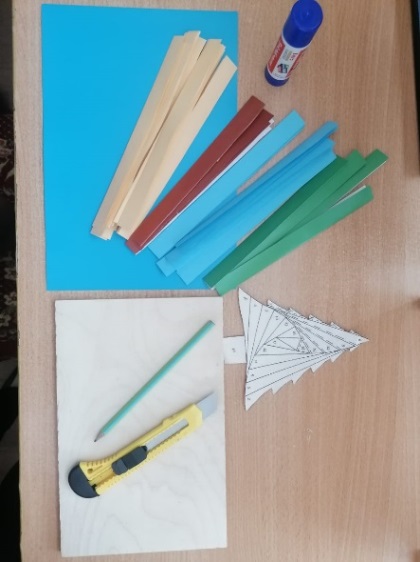 III. Практическая часть.– Чтобы наша открытка была выполнена аккуратно, возьмите трафарет и наложите лицевой стороной на шаблон, закрепите скрепками (чтобы шаблон не двигался). 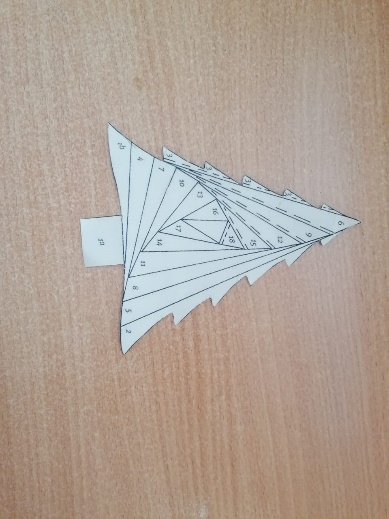 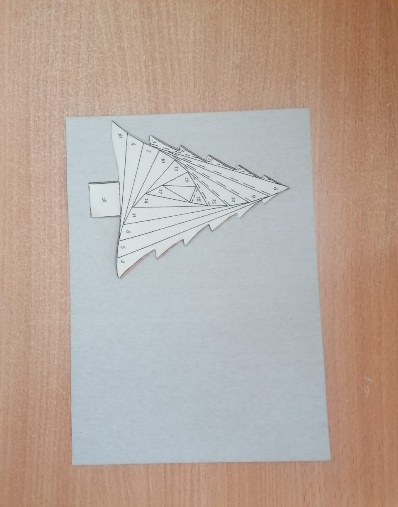 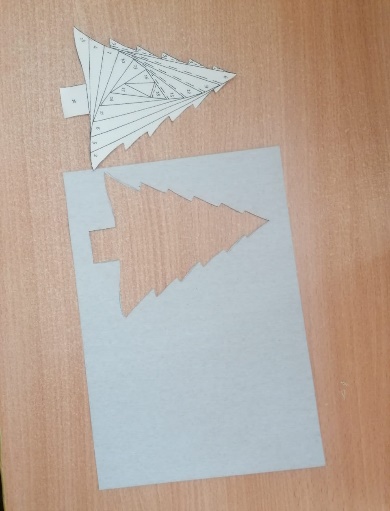 - Техника изготовления  айрис-фолдинг  в переводе на русский язык называется   «радужное складывание» - значит мы будем складывать понравившиеся нам цвета бумажных полосок по полоскам на шаблоне. - Выбираем три цвета и укладываем  по спирали. Последовательность наложения полосок начинаем от края вырезанного изображения  на трафарете. 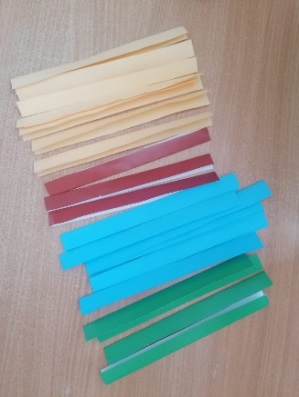 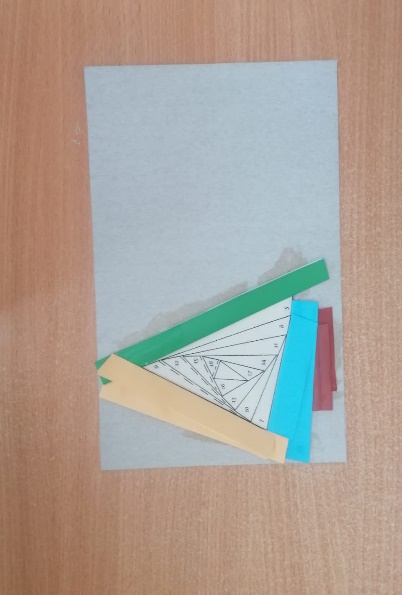 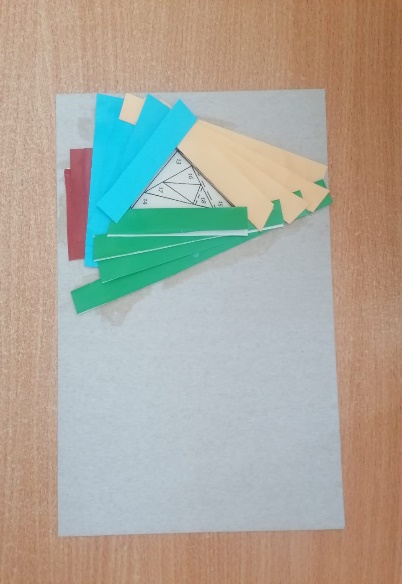 - Нужно внимательно следить, чтобы полоски доходили до конца, не пересекая полосу другого цвета. Клей наносится на край трафарета и приклеенной полоски, а не на полоски цветной бумаги которую приклеиваем.- Когда мы закончили наложение полос цветной бумаги по спирали, середину поделки оформляем отдельным цветом, можно контрастным, можно под цвет трафарета. (завершаем работу)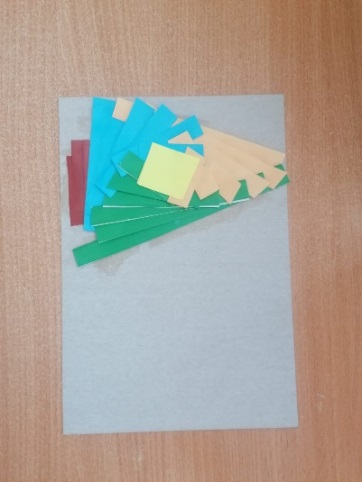 - Убираем скрепки, на лицевой стороне нашей поделки получилась красочная ёлочка в технике айрис-фолдинг.- Изнаночную сторону промазываем клеем и приклеиваем к половинке цветного листа бумаги формата А 4.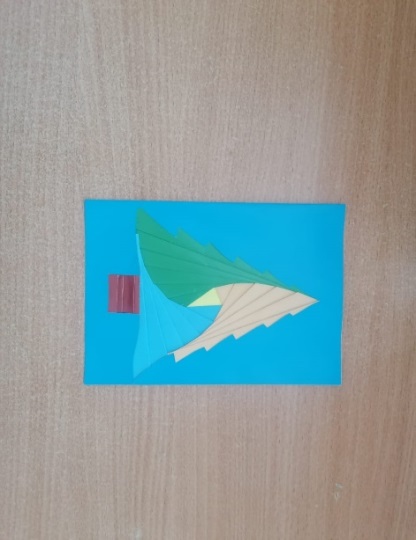 - Свою открытку вы можете оформить по своему желанию, написать тёплые пожелания своим дорогим и близким  людям.IV. Рефлексия. Подведение итогов.-  Что вы узнали нового на занятии?- Что научились делать нового?- Как и где полученные знания и умения могут быть вами использованы.- Ребята, вы большие молодцы! Спасибо за работу и желаю творческих успехов. С наступающим Новым годом! Здоровья и радости, мира всем нам!Интернет-источник: @ropriyatiya-po-fgos-1280180.html